KAHOOT !PHASE 1 : Créer un qizzPHASE 2 : Jouer avec les élèvesPHASE 3 :  Fin du jeu et résultats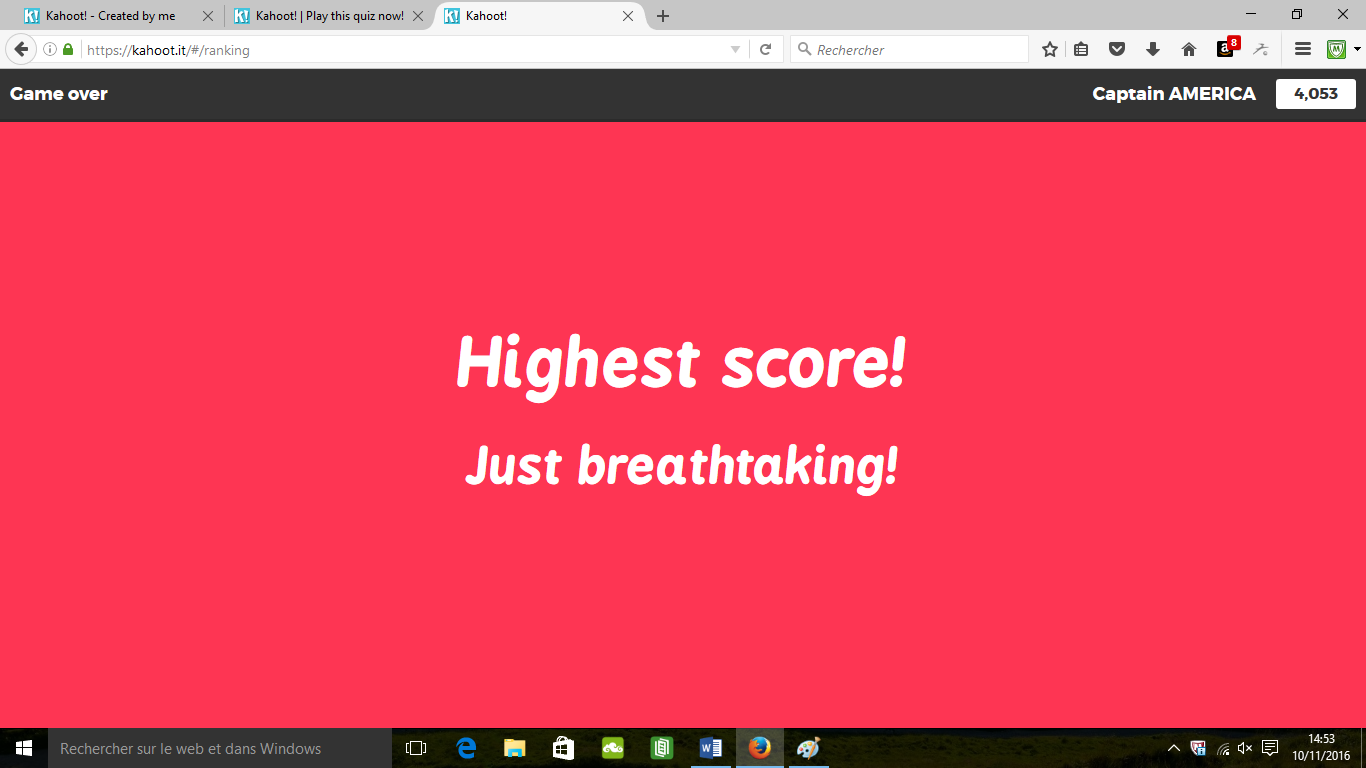 Il s’agit d’une application en ligne gratuite qui permet de réaliser des QUIZ ou les élèves répondent à l’aide de tablettes ou d’ordinateurs connectés à internet.Très ludique il est utile aussi bien en formatif qu’en sommatif.Un lien pour comprendre https://www.youtube.com/watch?v=5mRzrjbM6aw Ou suivre le tutoriel ci-dessous.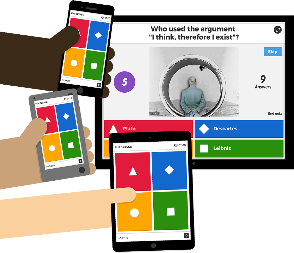 Entrer l’adresse du site : https://getkahoot.com/; ou lancer une recherche kahoot.it.Cliquer sur Sign up for free pour s’inscrire et se créer un compte.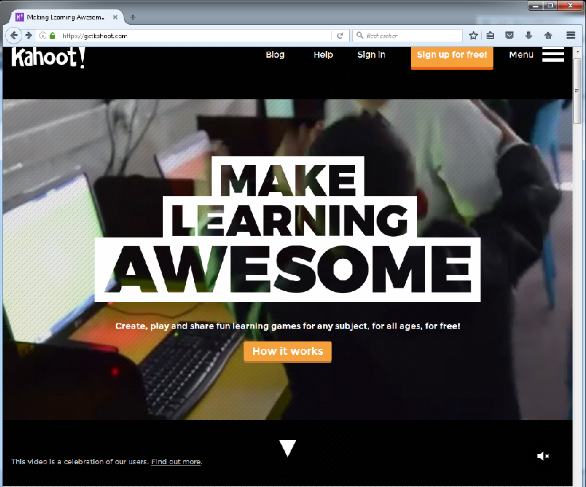 Compléter les différents champs pour obtenir un compte.Cliquer sur QUIZCréer la page d’introduction en renseignant les différents champs puis cliquer sur Ok,goAjouter des questions en cliquant sur Add question.Indiquer la question : elle doit être la plus complète possible et en lien avec l’image (si vous en mettez une !Renseigner les cases réponses en faisant bien attention qu’il n’y ait qu’une seule bonne réponse : il faut la sélectionnerVous pouvez rajouter autant de questions que vous le souhaitez, ainsi que les modifier à tout moment.Une fois fini cliquer sur SaveVous pouvez l’éditer ou jouer directement.Si vous cliquez sur I’m done vous serez redirigez vers votre page d’accueilCliquez sur PLAY pour lancer le jeu.ECRAN PROFESSEURECRAN PROFESSEURECRAN ELEVEChoisir le mode ClassicChoisir le mode ClassicInvitez les élèves à aller sur kahoot.itIls obtiennent la page suivante sur leur écranLe code du jeu apparaitLe code du jeu apparaitLes élèves renseignent la case Game PIN puis cliquent sur ENTER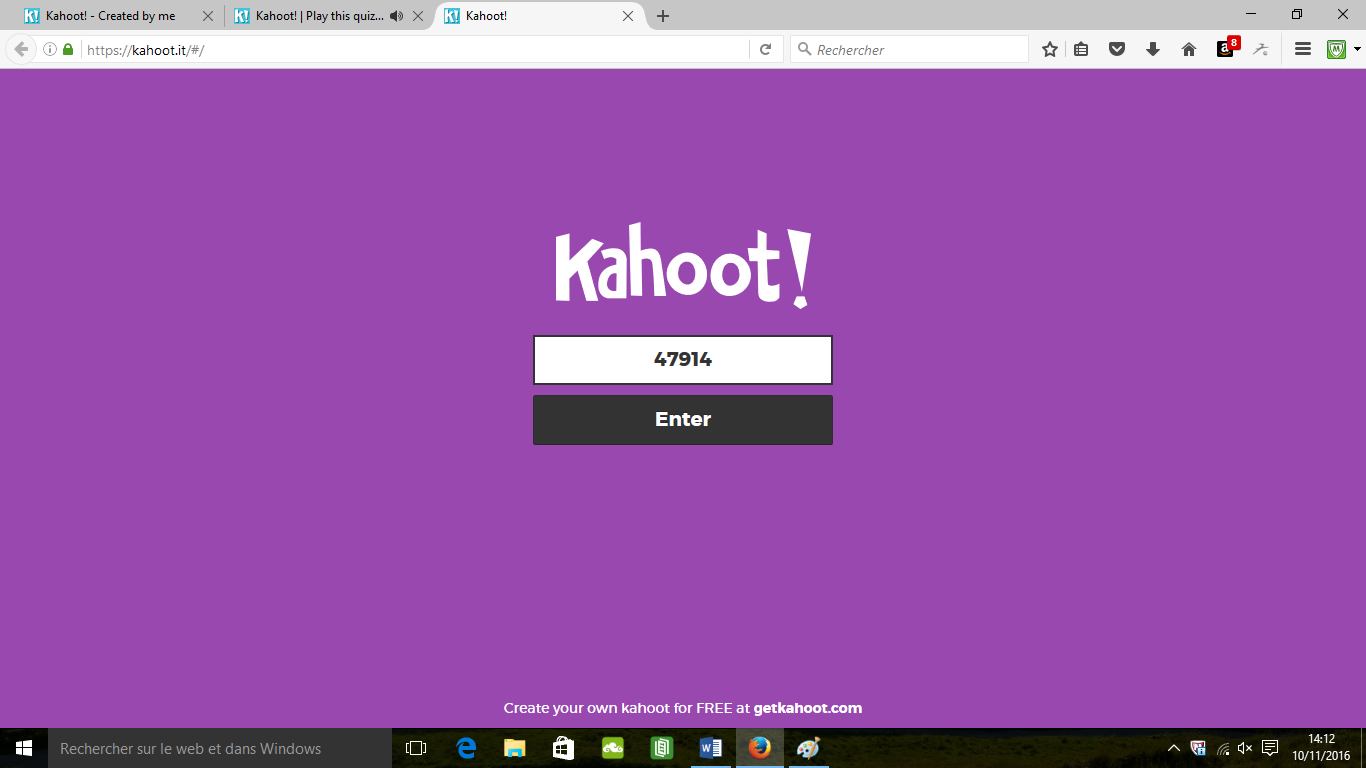 Les noms des élèves s’affichent 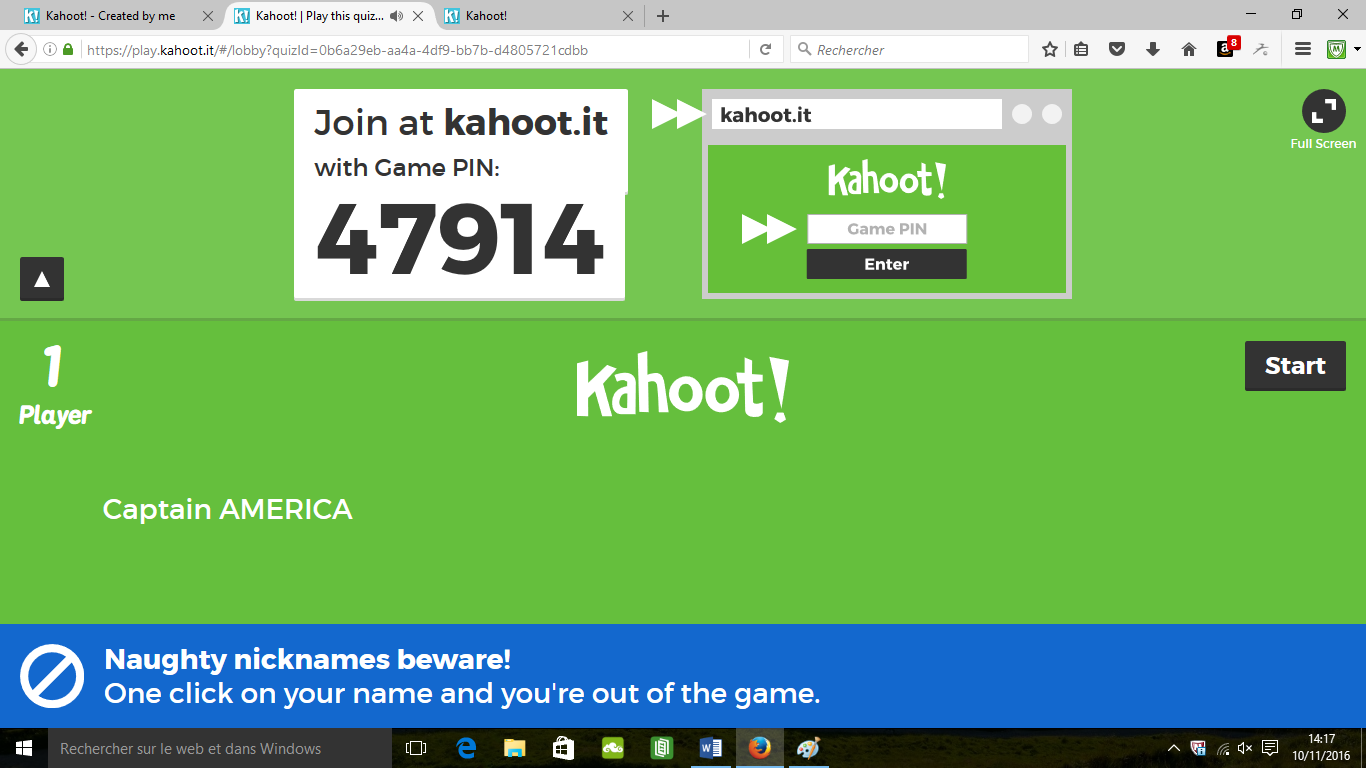 Les noms des élèves s’affichent Les élèves indiquent leurs noms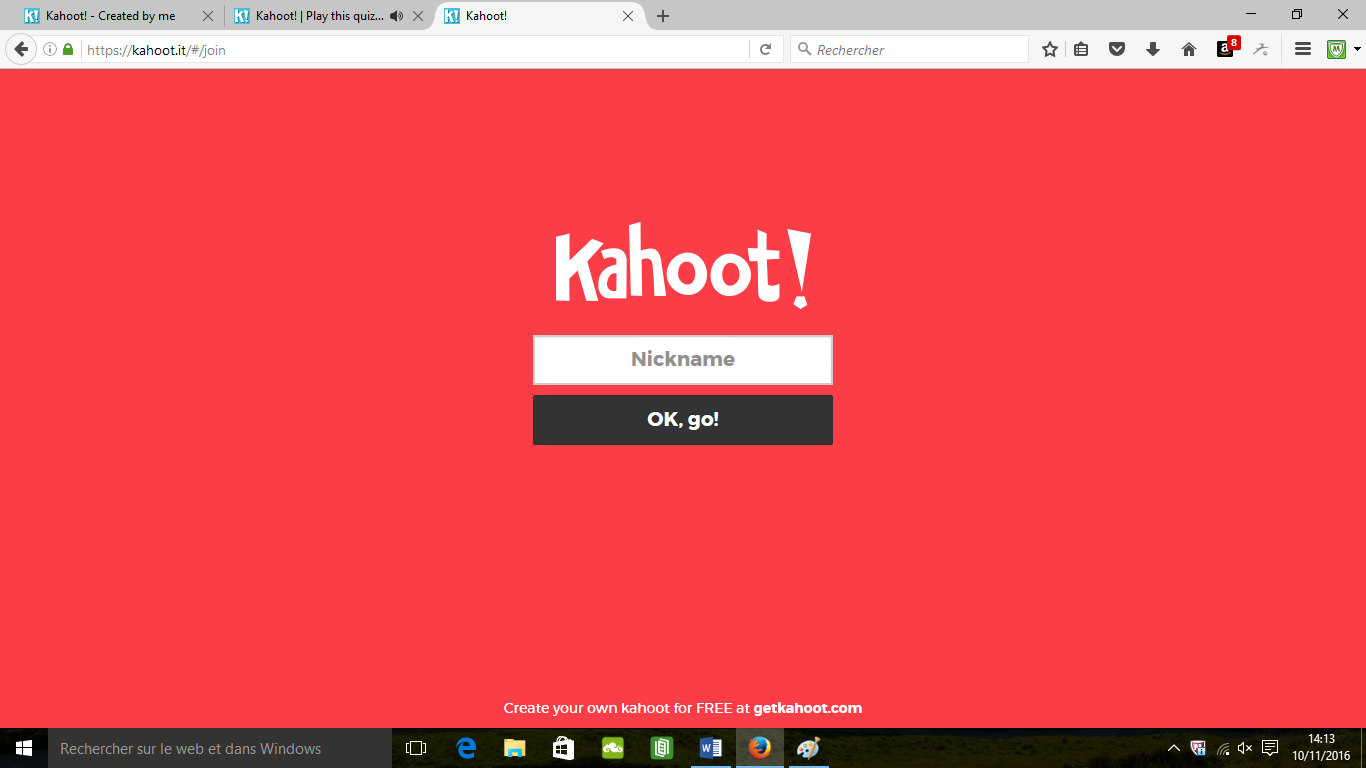 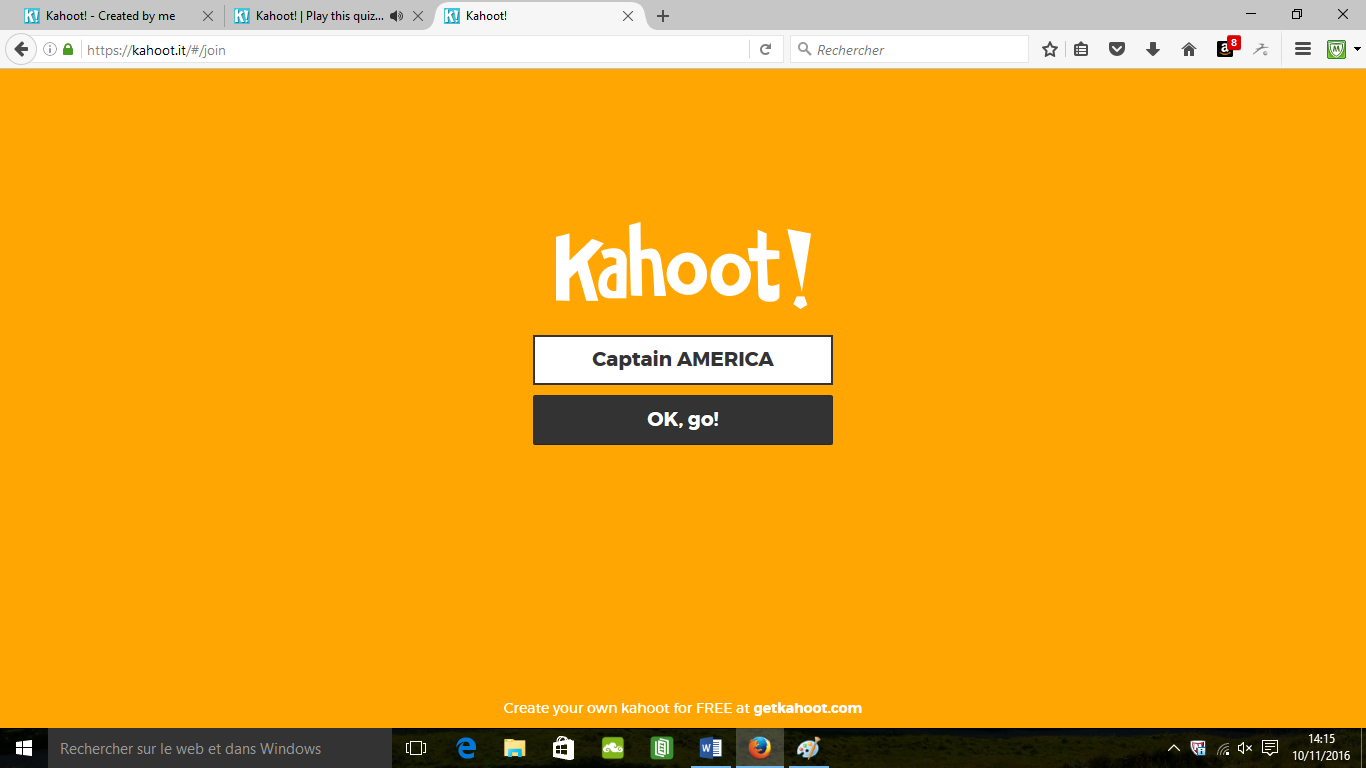 Cliquer sur Start La page d’accueil qu QUIZ apparait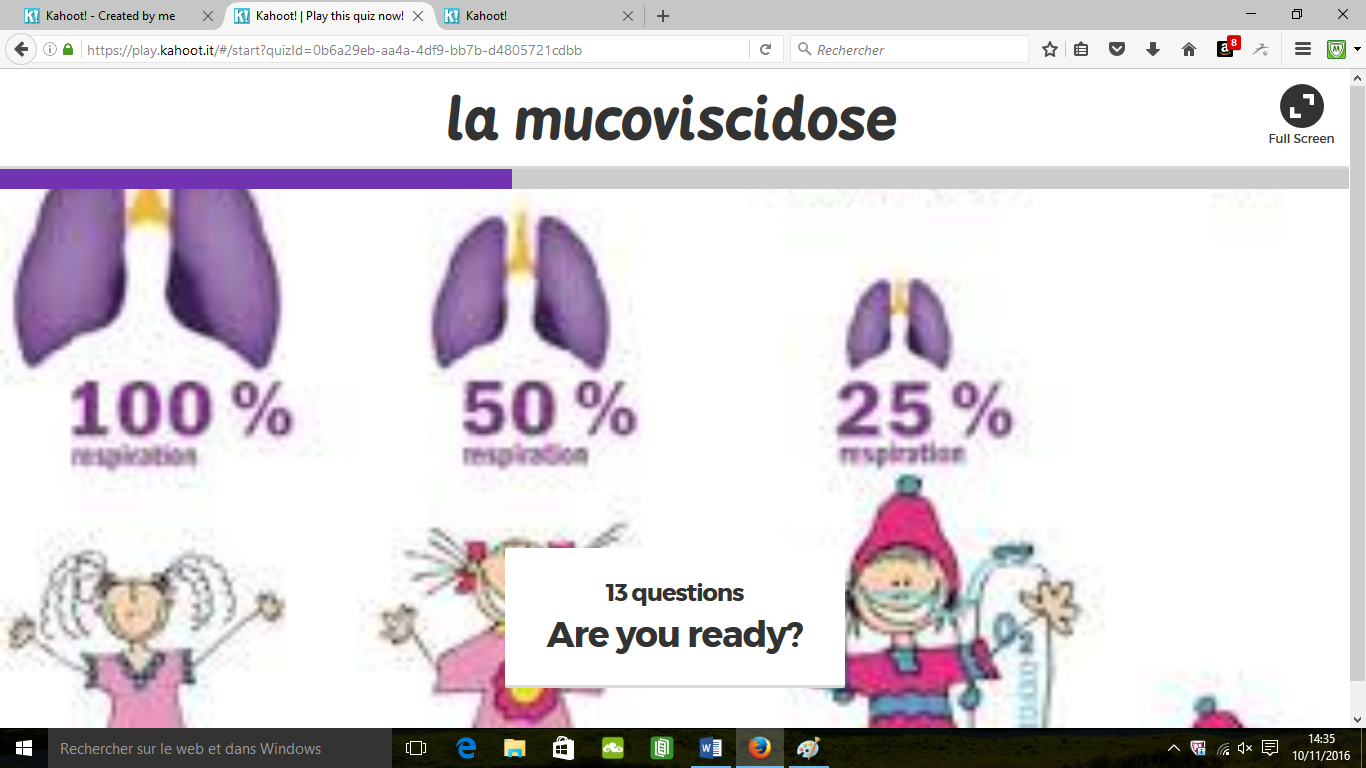 Puis la première question s’affichent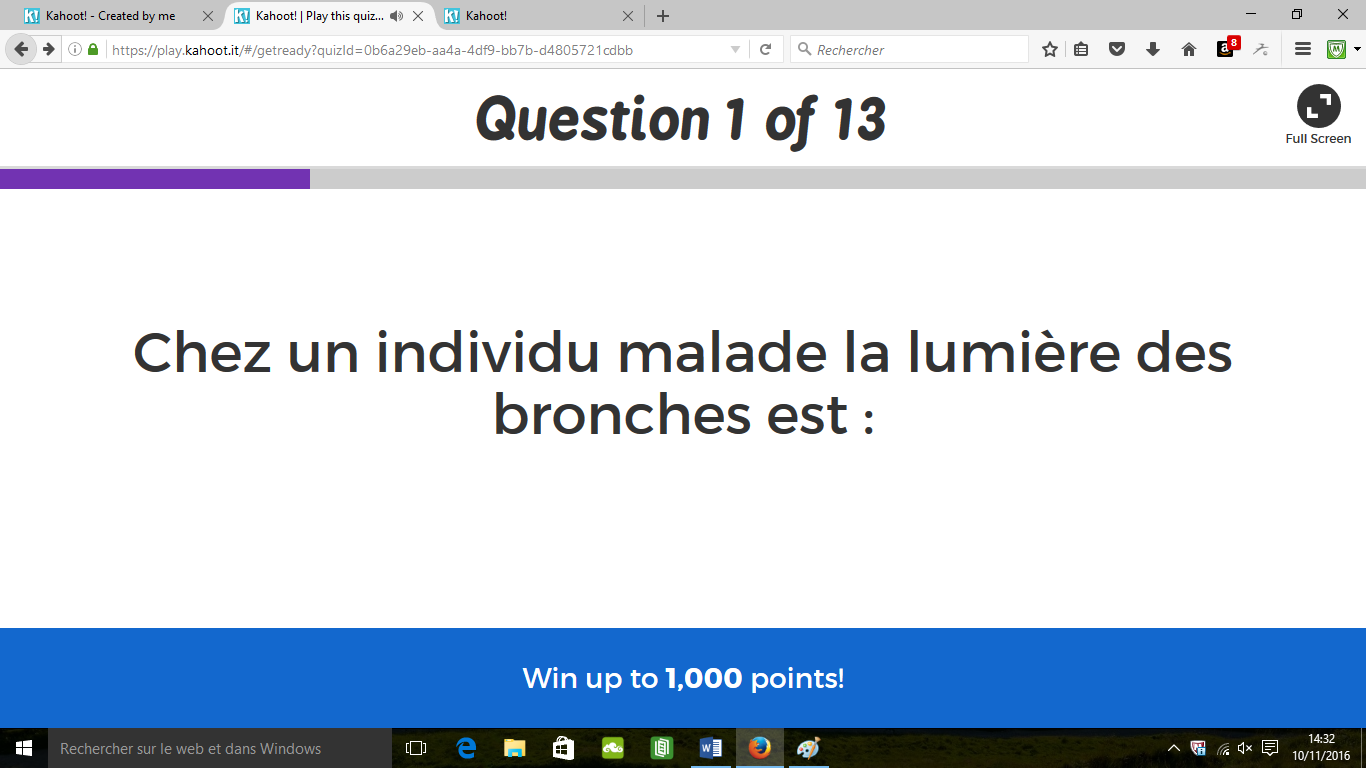 Cliquer sur Start La page d’accueil qu QUIZ apparaitPuis la première question s’affichentLes élèves lisent la question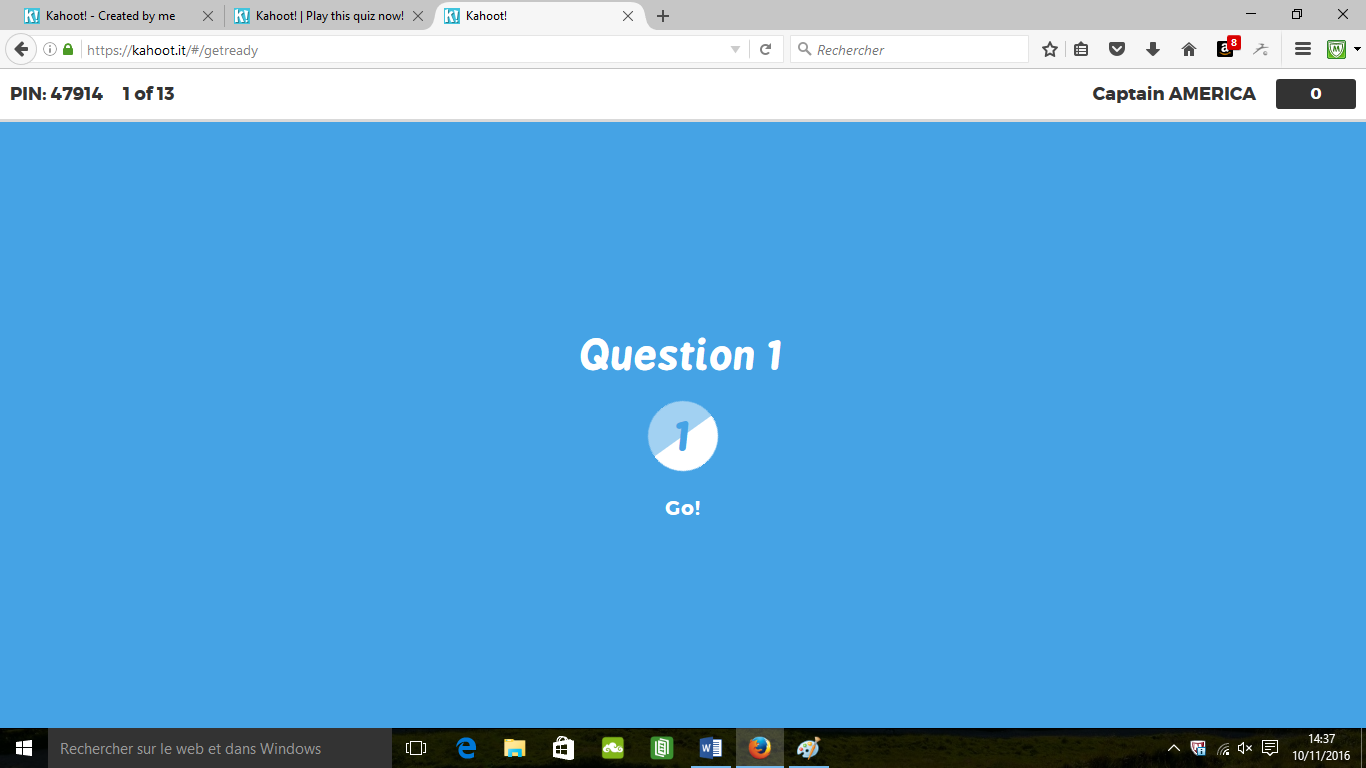 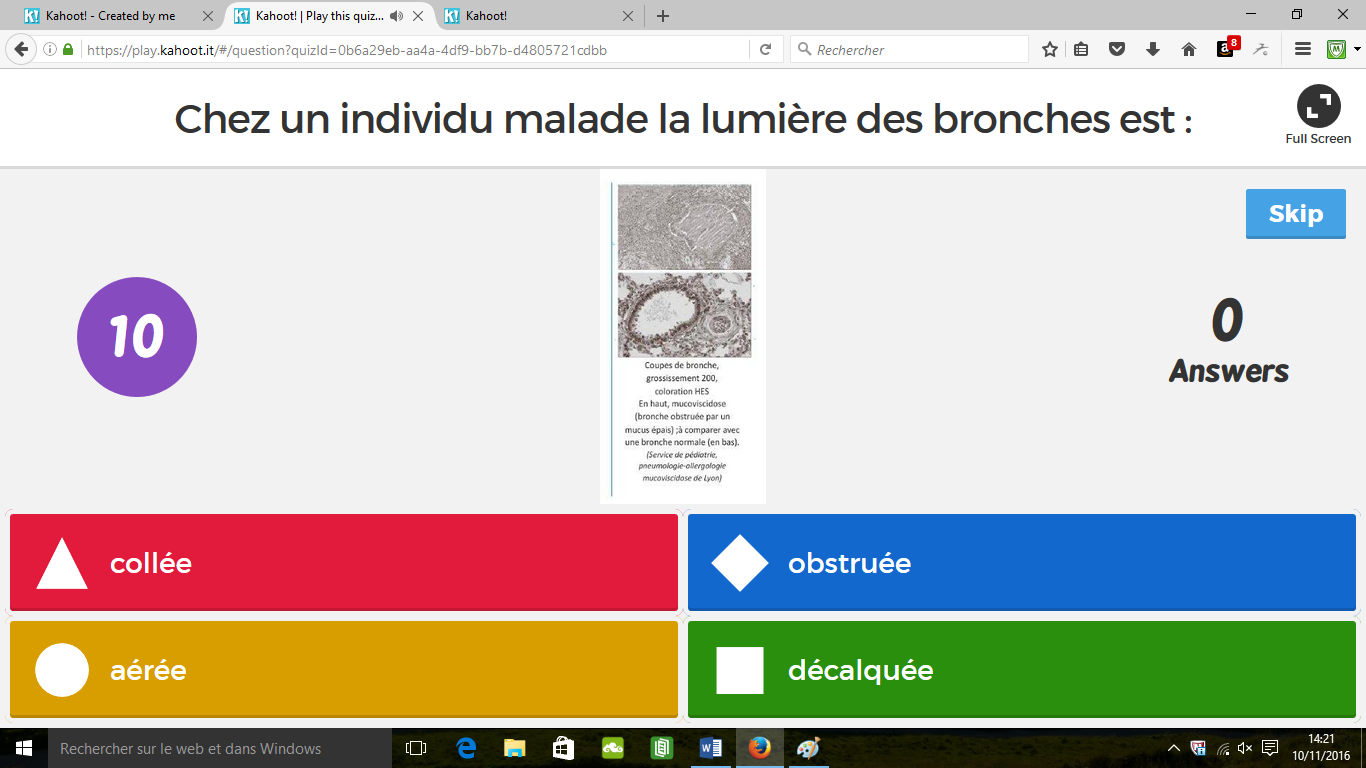 Les élèves doivent cliquer sur l’une des 4 images : ils n’ont qu’une chance !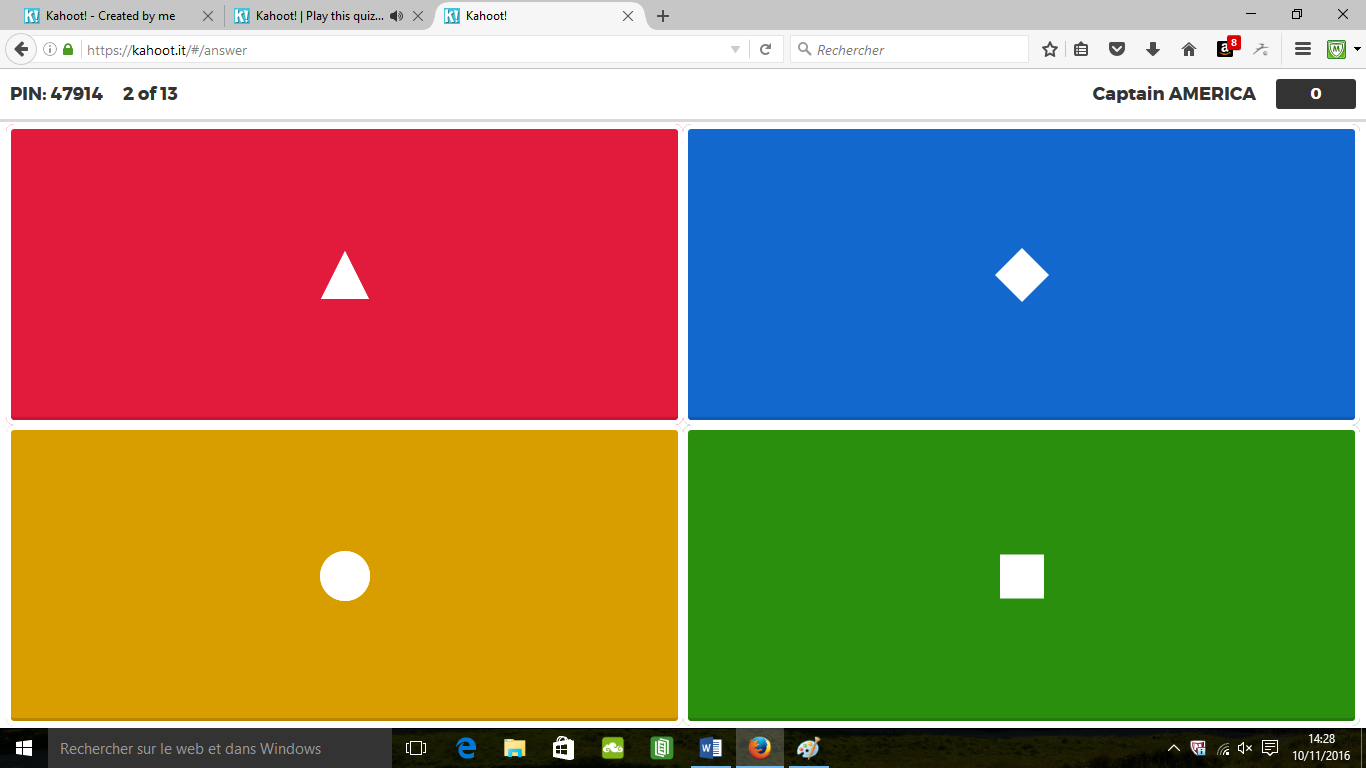 Une fois le temps écoulé le tableau des résultats apparait. 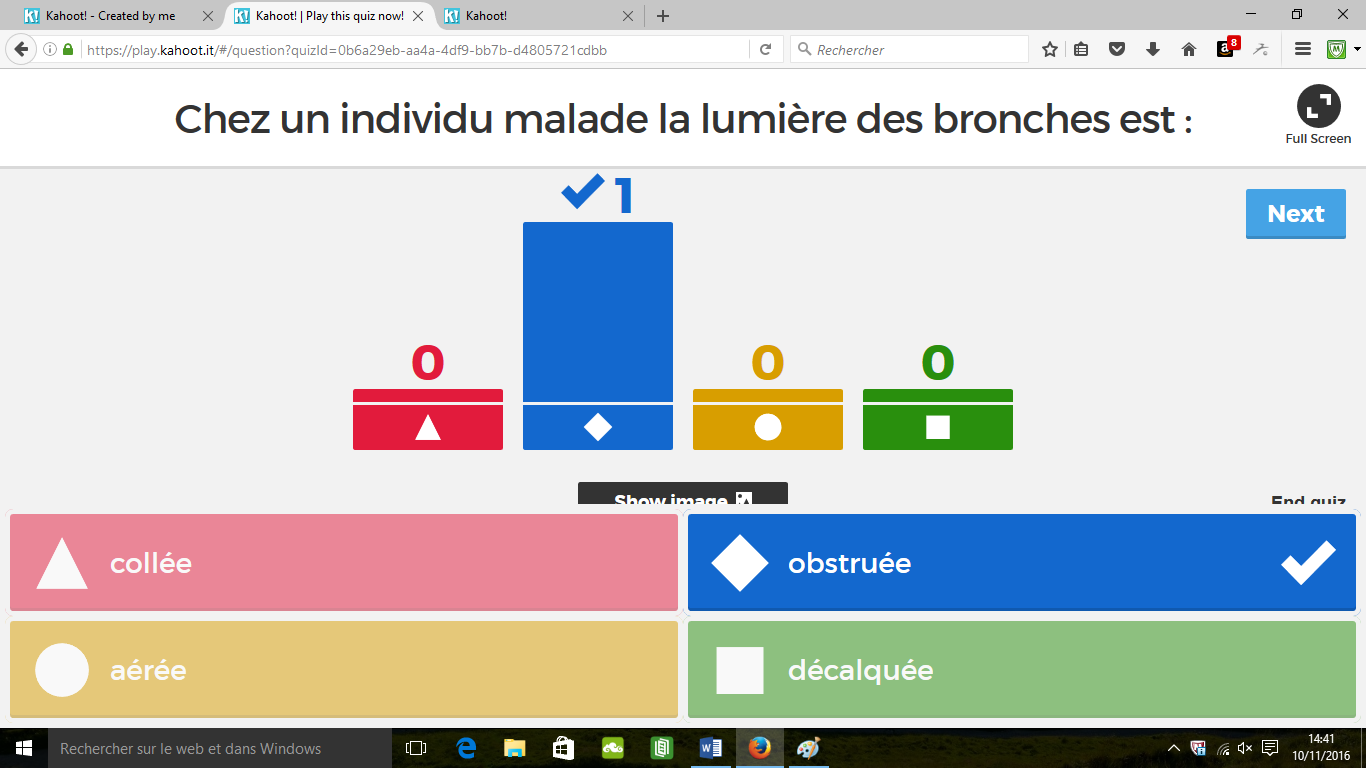 On peut afficher l’image pour donner une justification à la réponse.Une fois le temps écoulé le tableau des résultats apparait. On peut afficher l’image pour donner une justification à la réponse.L’élève sait immédiatement s’il a juste puis il connait sa place par rapport a ses camarades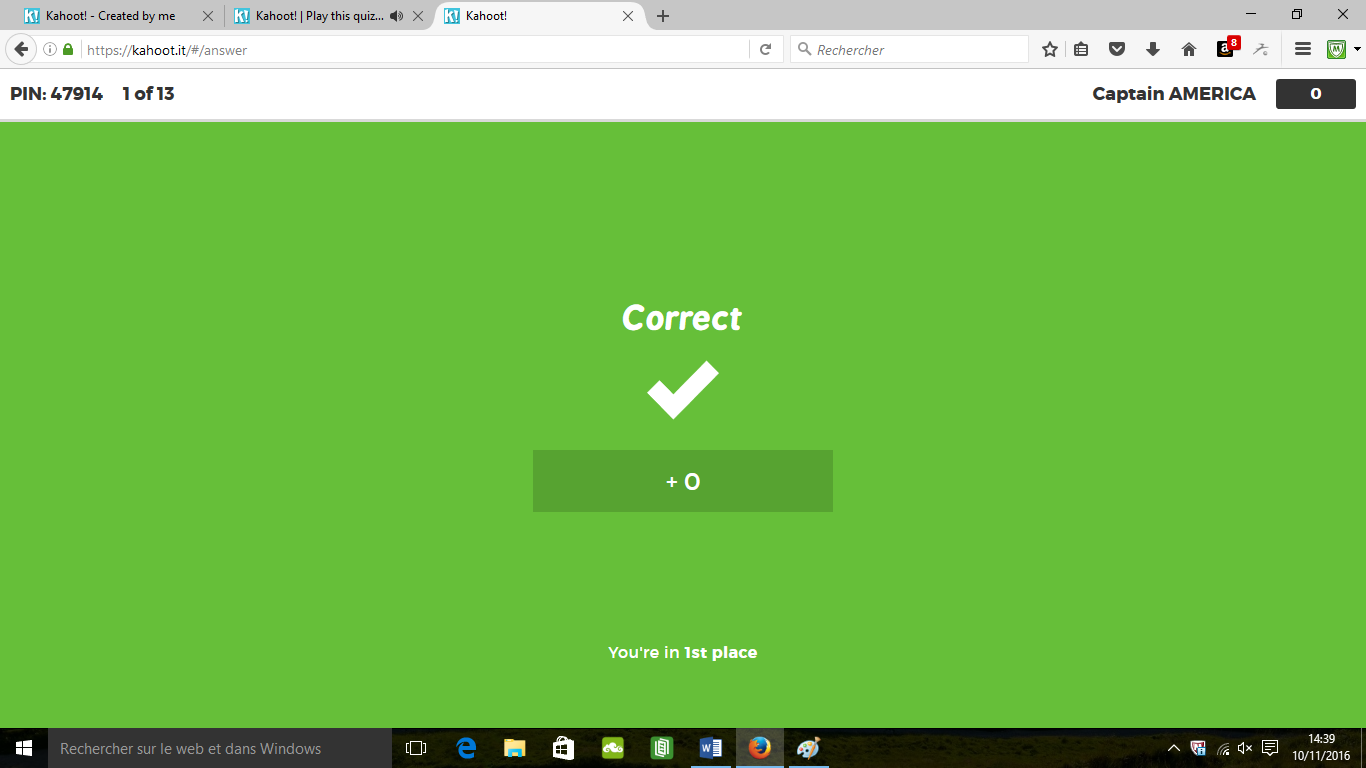 Un classement provisoire des élèves s’affiche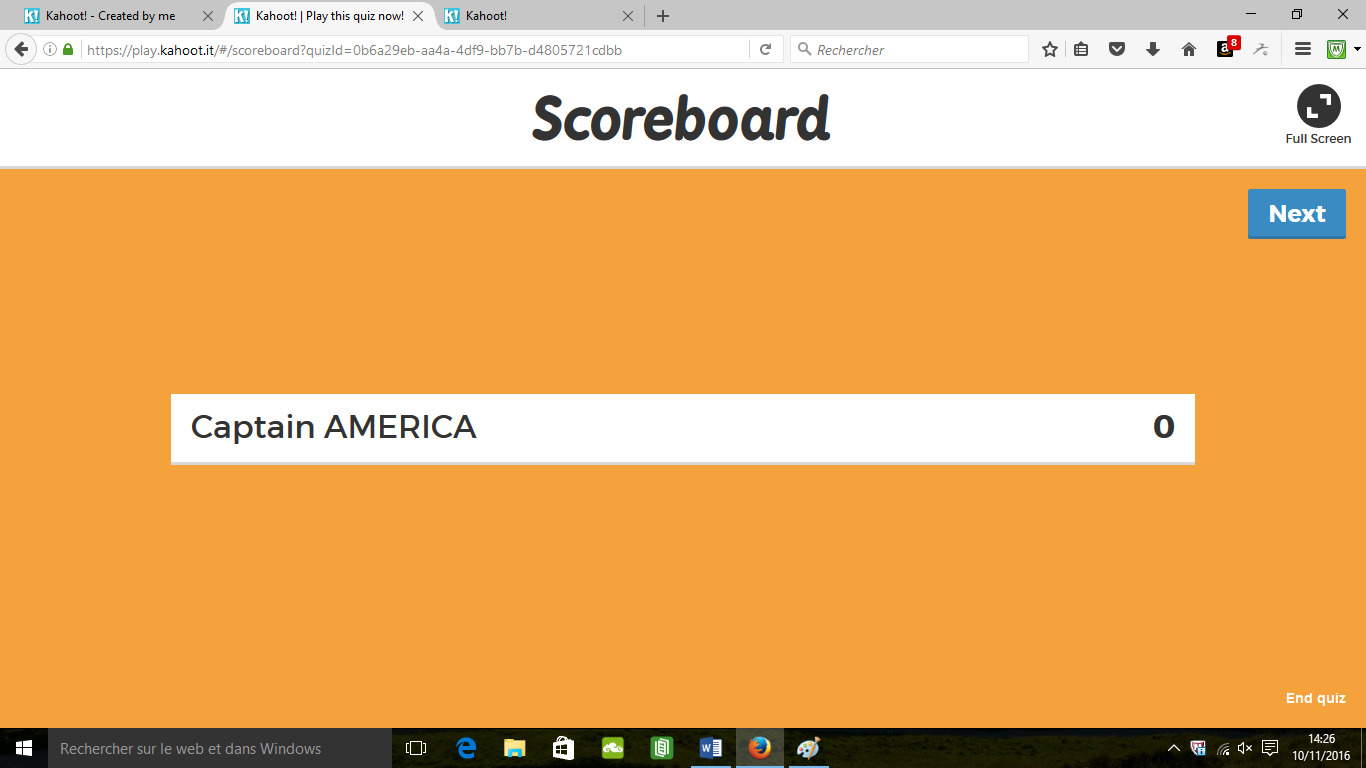 Un classement provisoire des élèves s’affiche Puis on passe à la question suivante …Cliquer sur Feedback & resultsPuis sur Final result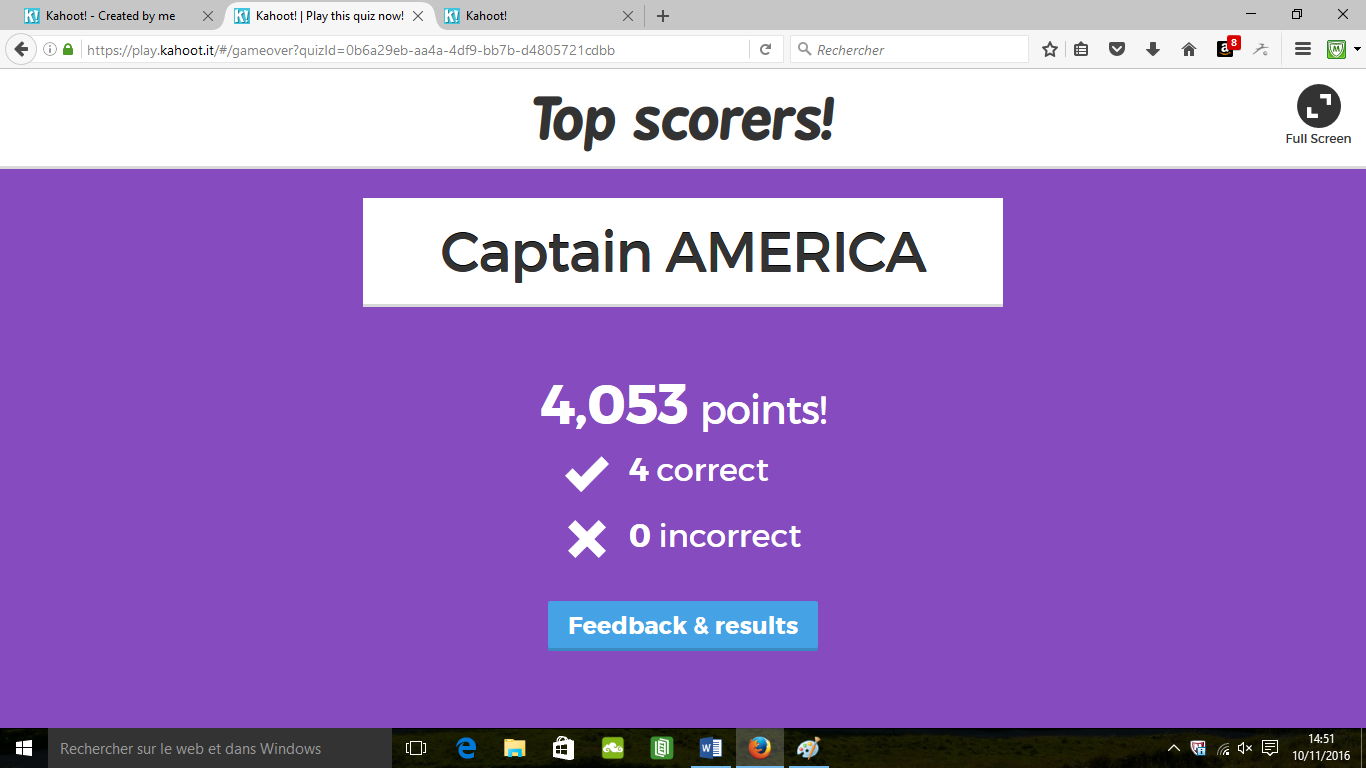 Cliquer sur Save results puis Download afin d’enregistrer un fichier EXCELL de vos résultats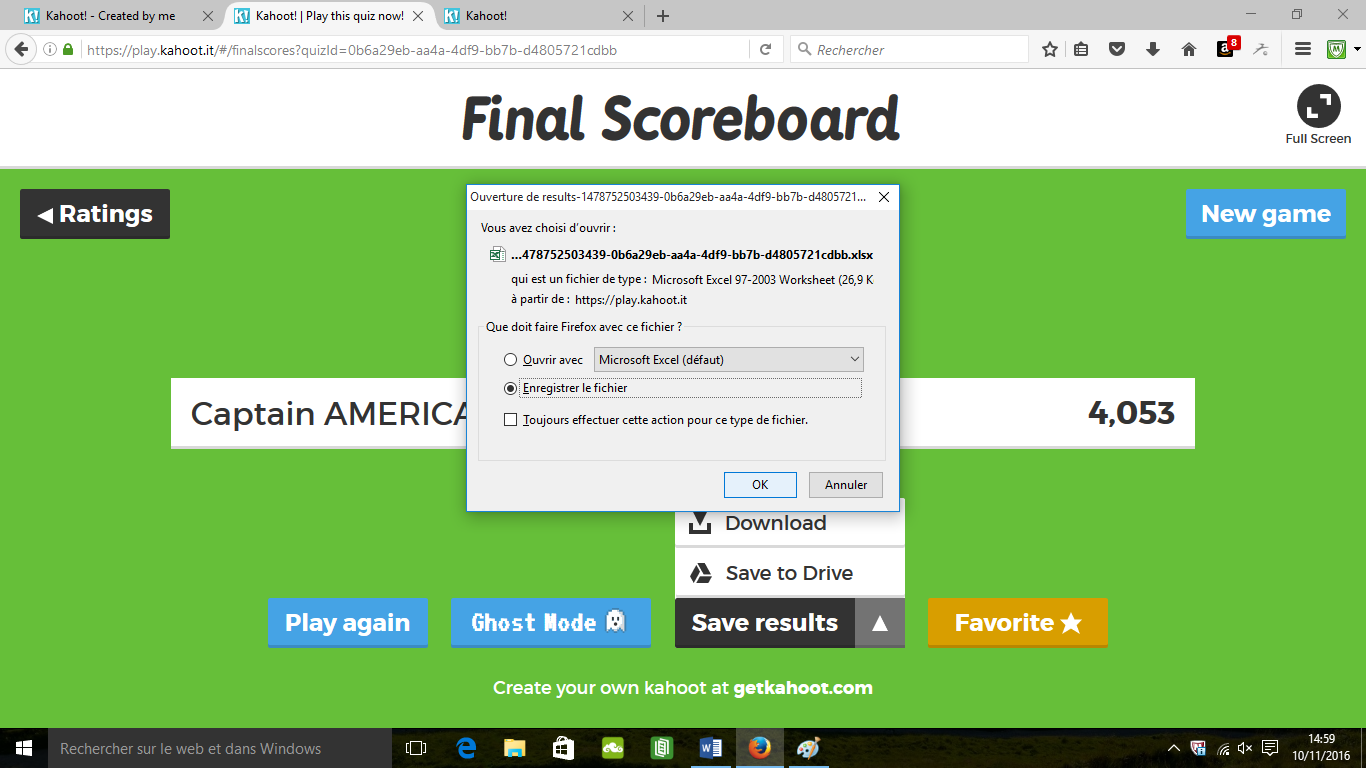 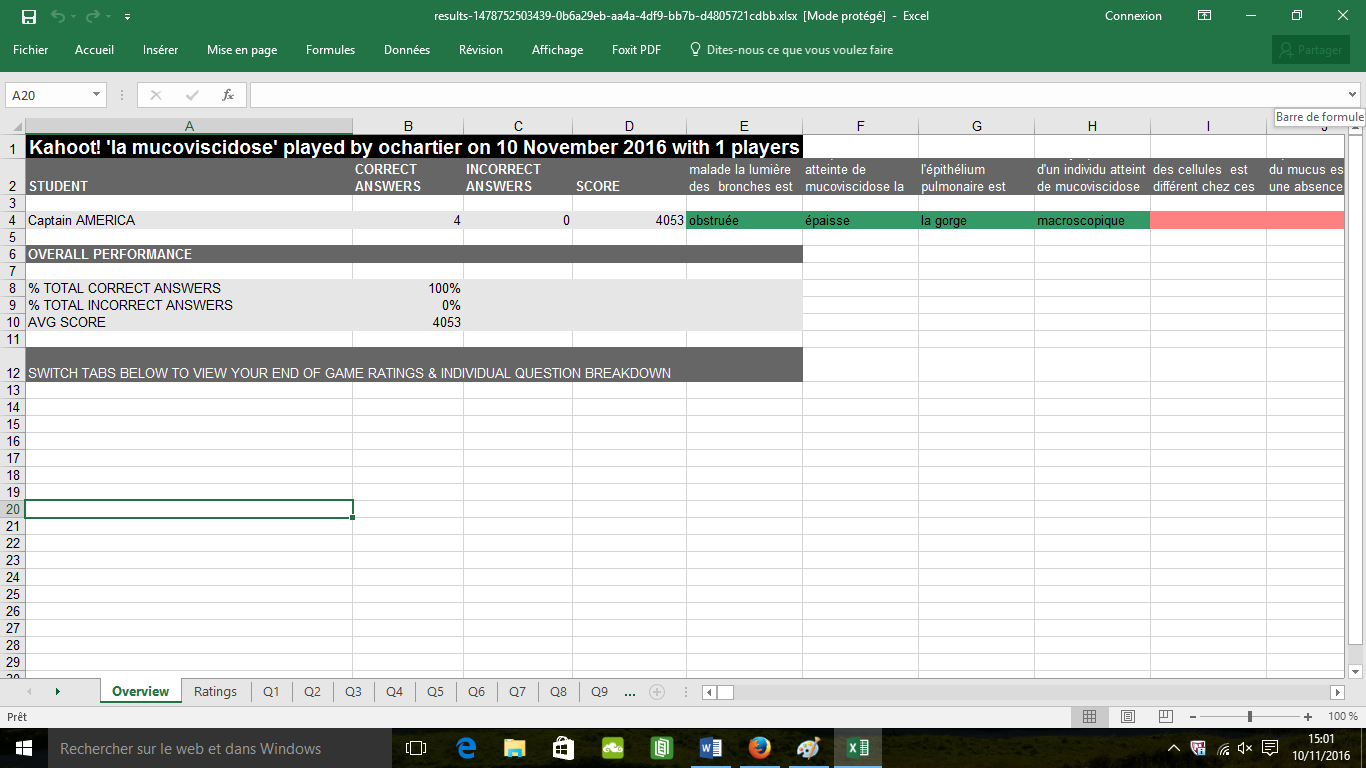 